中華科技大學 學輔中心 影音目錄 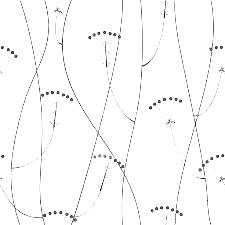 CD編  號片  名出  版  社VCD 535-96小野麗莎-最愛安可曲貴族唱片股份有限公司VCD 536-96卡農晚安曲-心靈美眠音樂酷客唱片有限公司VCD 537-96天籟‧爵士‧美聲貴族唱片股份有限公司VCD 538-96心靈溫泉風潮有聲出版有限公司VCD 540-96電影=.紀念日小白兔唱片VCD 651-97沙朗‧貝札莉-長笛演奏百禾文化資訊有限公司DVD 742-98悲慘世界是明企業(股)公司DVD 743-98舞是刀-葉乃文思創製作有限公司DVD 744-98王道kone 2007世界盃棒球賽珍藏版大國翼星有限公司DVD 745-98楊培安III擎天娛樂事業有限公司DVD 746-98崩潰-鄭倫境富傑傳播有限公司DVD 747-98翻滾吧!蛋炒飯 電視原聲帶滾石國際音樂股份有限公司DVD 748-98樣像樣-季欣霈Apay生活上多利國際股份有限公司DVD 749-98希望生命小組教會DVD 750-98Angel Flight 召換天使身體工坊DVD 751-98Reiki Healing Waves 天使靈氣身體工坊DVD 752-98Angel Tauch 天使之愛身體工坊DVD 753-98Reiki Healing身體工坊DVD 754-98陽光。舞。甜橙風潮音樂國際股份有限公司DVD 755-98托斯卡尼我想起你-李欣芸風潮音樂國際股份有限公司